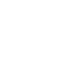 Instructions: Use this tool to plan how you will implement the five key strategies (Wiliam, 2007) for effective formative assessment. Consider specific teacher practices within a lesson and within a unit or topic for each key strategy.Retrieved from the companion website for Everything You Need for Mathematics Coaching: Tools, Plans, and A Process That Works: Grades K–12 by Maggie B. McGatha and Jennifer M. Bay-Williams with Beth McCord Kobett and Jonathan A. Wray. Thousand Oaks, CA: Corwin, www.corwin.com. Copyright © 2018 by Corwin. All rights reserved. Reproduction authorized only for the local school site or nonprofit organization that has purchased this book.Key StrategiesTeacher PracticesTeacher PracticesClarifying, sharing, and understanding goals for learning and criteria for success with learnersWithin a lessonWithin a unit or topicEngineering effective classroom discussions, questions, activities, and tasks that elicit evidence of student learningWithin a lessonWithin a unit or topicProviding feedback that moves learning forwardWithin a lessonWithin a unit or topicActivating students as owners of their own learningWithin a lessonWithin a unit or topicActivating students as resources for one anotherWithin a lessonWithin a unit or topic